													ПРОЄКТ № 29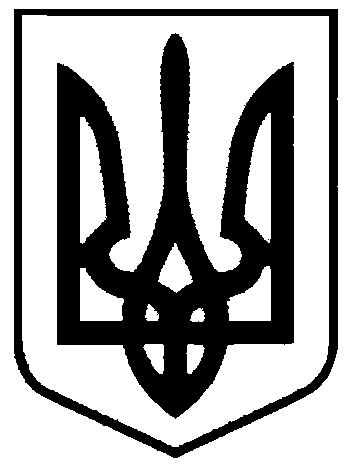 СВАТІВСЬКА МІСЬКА РАДАВОСЬМОГО СКЛИКАННЯДРУГА СЕСІЯРІШЕННЯвід  24 грудня 2020 р.    		м. Сватове    				№    2/__  «Про затвердження структури Сватівськоїмісцевої пожежно-рятувальної служби на 2021 рік»	З метою забезпечення діяльності Сватівської місцевої пожежно-рятувальної служби, керуючись ст. 18, 26, 59 Закону України «Про місцеве самоврядування в Україні»,   Сватівська  міська  радаВИРІШИЛА:Затвердити структуру та загальну чисельність Сватівської місцевої пожежно-рятувальної служби на 2021 рік загальною кількістю 15 штатних одиниць:Рішення набирає чинності з 1 січня 2021 року.Контроль за виконанням даного рішення покласти на постійну депутатську комісію з питань фінансів, бюджету, планування, соціально-економічного розвитку, інвестицій, міжнародного співробітництва, підприємництва та регуляторної політики та комісію з питань комунальної власності, житлово-комунального господарства, енергозбереження, транспорту, торгівельно-побутового обслуговування та зайнятості населення (О. Горшков).Сватівський міський голова            				Віта СЛІПЕЦЬ№ з/пНайменування посади (професії)Код за класифікатором професіїКількість штатних одиниць1Начальник  пожежно-рятувальної служби1210.112Спеціаліст з обліку2411.213Начальник варти окремого пожежно-рятувального поста123944Пожежний рятувальник516145Старший водій автотранспортних засобів832216Водій автотранспортних засобів83224